Helping HughHugh works at his dad’s pet shop, but he keeps making mistakes!  Look at Hugh’s receipts and decide why he is making so many mistakes.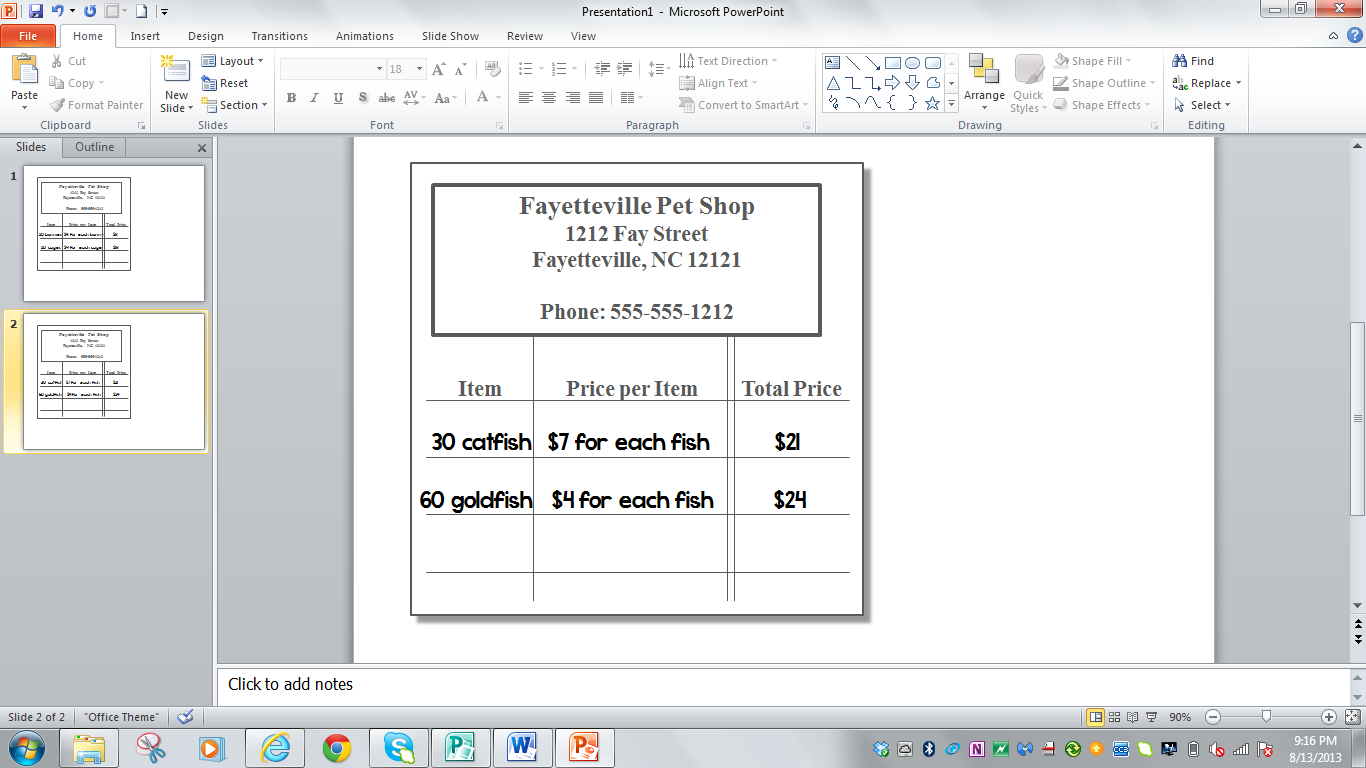 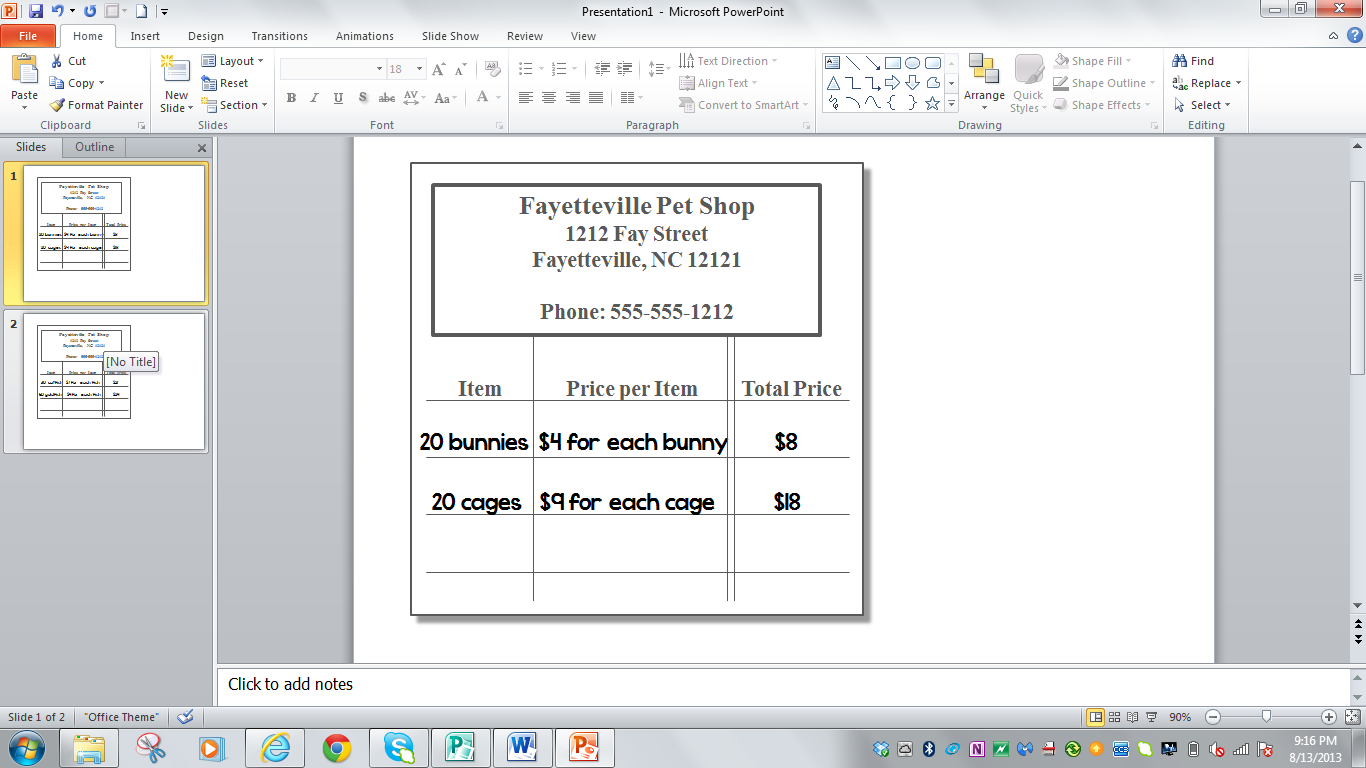 Write a note to Hugh that teaches him how to prevent his mistakes from happening again.  Use drawings, charts, objects, words, numbers, or equations to help Hugh understand.NC.3.NBT.3Helping HughNC.3.NBT.3Helping HughDomainNumber and Operations in Base TenClusterGeneralize place value understanding for multi-digit numbers.Standard(s)NC.3.NBT.3 Use concrete and pictorial models, based on place value and the properties of operations, to find the product of a one-digit whole number by a multiple of 10 in the range 10–90.MaterialsHelping Hugh handout, paper, pencils, manipulativesTaskDistribute copies of Helping Hugh handouts to each student.Draw students’ attention to the receipts on the handout.Read:Hugh works at his dad’s pet shop, but he keeps making mistakes!  Look at Hugh’s receipts and decide why he is making so many mistakes.Write a note to Hugh that teaches him how to prevent his mistakes from happening again.  Use drawings, charts, objects, words, numbers, or equations to help Hugh understand.RubricRubricRubricLevel INot YetLevel IIProgressingLevel IIIMeets ExpectationStudent’s work is off-task, incomplete, or not accurate.Student identifies that Hugh is multiplying by a single digit, rather than a multiple of ten.  However, student is unable to clearly teach Hugh how to fix his mistake. Student identifies that Hugh is multiplying by a single digit, rather than a multiple of ten (i.e., instead of multiplying 30x7, Hugh mistakenly multiplies 3x7).Student teaches Hugh an appropriate strategy for multiplying by a multiple of ten.Standards for Mathematical Practice1.  Makes sense and perseveres in solving problems.2.  Reasons abstractly and quantitatively.3.  Constructs viable arguments and critiques the reasoning of others.4.  Models with mathematics.5.  Uses appropriate tools strategically.6.  Attends to precision.7.  Looks for and makes use of structure.8.  Looks for and expresses regularity in repeated reasoning.